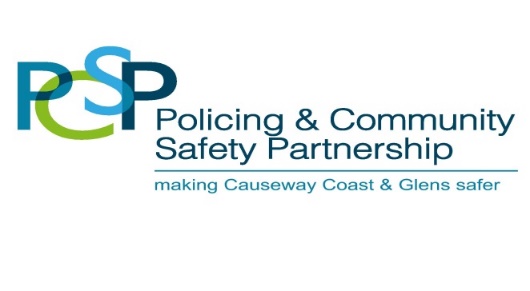 Local Community Consultationon Policing Initiative 2021-2022Purpose:The purpose of this new initiative is to appoint local Community Groups who will act as Community Consultants to run a local event in their area in order to collect the views of 20 people on policing for the PCSP (Policing and Community Safety Partnership).  There will be 16 events (four events per old legacy Council area of Limavady, Coleraine, Ballymoney & Moyle). The events will focus around the survey questions attached. These must be completed before end of January 2022.These events will be attended by a member(s) of the PCSP to report back to the Partnership on how people feel about policing in their area. In addition to running the above meeting the successful group will be paid £500 on completion of a minimum of 50 online surveys. Please note it is the responsibility of the successful group to provide help and support to those who do not have access to a computer and to upload any hard copy returns to Survey Monkey.Successful groups will need to provide an invoice for £500 once verification of the policing meeting and minimum 50 online surveys has been completed.Please do not apply if you cannot fulfil these obligations.Closing date to apply is Friday 3rd December 2021 at 12 Noon.ProcessApplication for this initiative will be via online only.If you would like to be considered as one of the Community Consultants by PCSP to carry out this work please provide the following to pcsp@causewaycoastandglens.gov.uk:  A copy of your organisation’s constitution/memorandum of articles.Public Liability Insurance to hold public meetingsBank account detailsConfirmation that you can (1) Host a policing meeting involving 20 people before end of January 2022 (2) Provide a minimum of 50 completed online surveys from community State which legacy Council area you cover.On receipt of the above the successful groups will be selected on a ‘first come, first served’ basis for each legacy Council area. The PCSP Confidence in Policing Working Group will satisfy itself that the group is constituted and can fulfil the required outcomes to complete this initiative.  The Confidence in Policing Working Group reserve the right to decide who is successful based on achieving the best geographical spread throughout Causeway Coast and Glens area.Cllr Darryl WilsonPCSP ChairGuidelines1. 0 	Introduction Policing and Community Safety PartnershipsPolicing and Community Safety Partnerships are statutory bodies established under the Justice Act (NI) 2011. There are 11 throughout Northern Ireland, one in each council area.Each PCSP has a Policing Committee to take forward specific police monitoring and engagement functions, with the wider PCSP taking forward community safety related functions.“Community Safety” is about developing local solutions to local problems in respect of crime, the fear of crime and anti-social behaviour, enabling a partnership approach to resolving local community safety issues. Policing and Community Safety Partnerships aim to create safer, shared and confident communities. What do we do? Causeway Coast and Glens PCSP aims to make our community safer for all. To achieve this, we:Consult and engage – with the local community on issues of concern in relation to Community Safety & Policing. The Policing committee has a distinct responsibility to provide views to the relevant District Commander & the Policing Board on policing matters.Identify & prioritise – the issues & prepare plans of how these can be tackled.Monitor – A Policing Committee comprising of Elected and Independent members will monitor the performance of the police and work to gain the co-operation of the public with the police when preventing crime.Deliver – A reduction in crime and enhance community safety in our Borough directly through our own interventions, through work of our delivery groups or through support for the work of others.1.1	Who can be put forward?Organisations must be from within or operating within the Causeway Coast and Glens Borough Council area. For the purposes of this programme, only formally constituted organisations which are not-for-profit that are open, accountable and representative of the geographical area which they service and which promote and enhance Community Safety can put their organisation forward. Only groups which meet these criteria can apply.  If an organisation is satisfied that it is an eligible formally constituted organisation as outlined above, it MUST be in a position to meet the following criteria:Be based in the Causeway Coast and Glens Borough Council area or have their main activities based in the Causeway Coast and Glens Council area.Be non-party political and open to the full range of local opinion.Have appropriate and adequate insurance cover for all activities.Ensure that all group activities abide by the law and that the necessary permissions are obtained for activities from the appropriate body/authority.Ensure that Child Protection Policy / Vulnerable Adults Policy and Procedures are in place and adhered to as and when appropriate.Have a bank/building society account.Be able to produce an annual statement of independently audited or certified accounts or be able to present a bank statement in the case of newly established groups.Agree to Causeway Coast and Glens PCSP's promotion, monitoring, evaluation, and procedures as required.1.2	Who cannot be funded through the Local Community Consultation on Policing Initiative 2021-2022: -It is important to note that this programme will not pay to the following: -IndividualsGroups operating outside the Causeway Coast and Glens Borough Council areaPolitical Organisations1.3	General Principles when Applying to the Local Community Consultation on Policing Initiative 2021-2022: -The following general principles will apply to Causeway Coast and Glens Borough Council's administration of the programme. Eligibility: - Applications will only be open to properly constituted groups with memorandum of articles. Evidence that a constitution/memorandum of articles has been formally adopted must be supplied. It is a prime responsibility of the Council to ensure the proper and efficient use of and accountability for public money. To this end, applicants will be required to provide relevant and accurate supporting information when requested.Applicants must demonstrate their commitment to promoting Equality of Opportunity and Partnership Working.Covid-19 notice for projectsPlease note responsibility remains with you, the applicant, to ensure that any activities planned as part of your project are permitted and comply with current and any future changes in Northern Ireland regulations, as set out in the Government’s Coronavirus guidance at the time of planning/delivery of your project.Council reserves the right to withdraw funding if it is deemed that either during the course of planning and/or at the point of any project delivery date should proposed activities contravene the latest Northern Ireland Covid-19 guidance. At the project delivery date if proposed activities contravene the latest Northern Ireland Covid-19 recommendations and therefore necessitate cancellation, at that point only eligible costs accrued will be paid.The successful groups will be required to use SurveyMonkey with the following questions:Local Community Consultation on Policing – Survey QuestionsQ1 Have you confidence in the PSNI?Yes		No		Unsure	CommentsQ2 Are you satisfied with the effectiveness of the PSNI to deal with crime and community safety issues in your area?Yes	No	Unsure	CommentsQ3 Are you satisfied with the levels of PSNI patrols in your area?Yes	No	Unsure	CommentsQ4 Do you know who your local community police officers are?Yes	No	Unsure	CommentsQ5 Do you feel the PSNI treat everyone equally?Yes	No	Unsure	CommentsQ6 Have the PSNI been responsive to the challenges in your community?Yes	No	Unsure	CommentsQ7 Are you satisfied with the opening hours of your nearest police station?Yes	No	Unsure	CommentsQ8 Do you feel confident in using the Non-Emergency 101 number?Yes	No	Unsure	CommentsQ9 Have you heard of your local PCSP?Yes	No	Unsure	Comments